ПРОЕКТ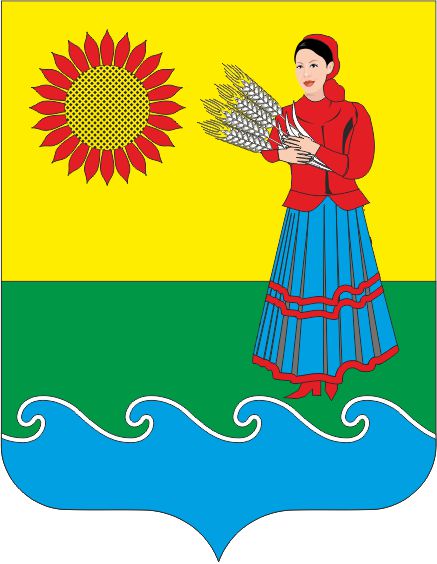 РОССИЙСКАЯ ФЕДЕРАЦИЯРОСТОВСКАЯ ОБЛАСТЬ НЕКЛИНОВСКИЙ РАЙОНМуниципальное образование«Натальевское сельское поселение»Администрация Натальевского сельского поселенияПОСТАНОВЛЕНИЕс.Натальевка		                                                    № Об утверждении отчета о реализациимуниципальной программы Натальевскогосельского поселения «Развитие физическойкультуры и спорта»  за 2023 годВ соответствии с постановлением Администрации Натальевского сельского поселения от 01.03.2018 г. № 19/1 «Об утверждении Порядка разработки, реализации и оценки эффективности муниципальных программ Натальевского сельского поселения», распоряжением Администрации Натальевского сельского поселения от 23.08.2013 г. № 109 «Об утверждении Методических указаний по разработке и реализации муниципальных программ Натальевского сельского поселения», Администрация Натальевского сельского поселения постановляет:1. Утвердить  годовой отчет о реализации муниципальной программы Натальевского сельского поселения «Развитие физической культуры и спорта» за 2023 год,  согласно приложению.2. Настоящее постановление вступает в силу с момента его официального опубликования (обнародования).3. Контроль за выполнением постановления оставляю за собой.Глава Администрации  Натальевскогосельского поселения					                         А.Г.ЧернецкийПриложение к постановлению АдминистрацииНатальевского сельского поселенияот   №__ Отчето реализации в 2023 году муниципальной программы «Развитие физической культуры и спорта в Натальевском сельском поселении» Раздел 1. Конкретные результаты , достигнутые за 2023 год	Администрация Натальевского сельского поселения  является ответственным исполнителем муниципальной программы Натальевского сельского поселения «Развитие физической культуры и спорта в Натальевском сельском поселении».	Муниципальная программа «Развитие физической культуры и спорта в Натальевском сельском поселении» утверждена постановлением Администрации Натальевского сельского поселения от 21.11.2018 г. № 76.	Общий объем финансирования Программы  за 2023 год за счет средств бюджета Натальевского сельского поселения составляет 0,0 тыс.рублей.	По итогам 2023 года обеспечена положительная динамика основных показателей бюджета Натальевского сельского поселения Неклиновского района относительно уровня 2022 года.	За 2023 год в рамках муниципальной программы «Развитие физической культуры и спорта в Натальевском сельском поселении» осуществлялось вовлечение населения в занятия физической культурой и массовым спортом, обеспечена организация и проведение физкультурных мероприятий и спортивных мероприятий.Раздел 2. Результаты реализации основных мероприятийДостижение результатов в 2023 году способствовала реализация ответственным исполнителем муниципальной программы основных мероприятийВ рамках  подпрограммы 1. «Развитие физической культуры и спорта» предусмотрена реализация двух основных мероприятий.  Основное мероприятие 1.1. «Организация футбольной команды» выполнено. Футбольная команда Натальевского сельского поселения   участвовала в районных соревнованиях по футболу. -Совершенствование системы физического воспитания, рост количества участников массовых спортивных и физкультурных мероприятий по футболу.-реализация календарного плана чемпионата Неклиновского района по футболу;             Основное мероприятие 1.2. «Материально-техническое оснащение спортивной ФК» не выполнено. Содействие в материально-техническом обеспечении, в том числе: экипировкой, наградной атрибутикой (кубки, медали, дипломами, призы и другие награды) победителей и призёров физкультурных и спортивных мероприятий, производились за счет спонсорской помощи.В рамках  подпрограммы 2. «Здоровый образ жизни» предусмотрена реализация двух основных мероприятий.             Основное мероприятие 2.1. «Пропаганда здорового образа жизни» выполнено. Проводилась пропаганда массовой физической культуры, спорта, здорового образа жизни среди всех слоёв населения. Мероприятия по информационному обеспечению физкультурных и спортивных мероприятий, в том числе через средства массовой информации, а так же радио газету;           Основное мероприятие 2.2. «Проведение спортивных мероприятий» выполнено.Проводились спортивные мероприятия на территории населенных пунктов Натальевского сельского поселения .Раздел 3. Результаты реализации мер правового регулирования             Нормативно-правовые акты в области развития физической культуры и спорта администрацией Натальевского сельского поселения в 2023 году не разрабатывались.Раздел 4. Сведения об использовании бюджетных ассигнований и внебюджетных средств на реализацию муниципальной программы.             Объем запланированных расходов на реализацию муниципальной программы на 2023 год составил 0,0 тыс. рублей, в том числе по источникам финансирования:             местный бюджет – 0,0 тыс. рублей.            План ассигнований в соответствии с Решением Собрания депутатов Натальевского сельского поселения от 25.12.2023 № 54 «О внесении изменений в решение Собрания депутатов от 23.12.2022  г.№32 «О бюджете Натальевского сельского поселения Неклиновского района на 2023 год и на плановый период 2024 и 2025 годов» составил 0,0 тыс. рублей.           В соответствии со сводной бюджетной  росписью -0,0 тыс. рублей, в том числе по источникам финансирования:             местный бюджет – 3,0 тыс. рублей;           Исполнение расходов по муниципальной программе составило 0,0 тыс. рублей, в том числе по источникам финансирования:             местный бюджет 0,0 тыс. рублей.                                               Объем неосвоенных бюджетных ассигнований бюджета поселения составил 0,0 тыс. рублей, из них 0,0 тыс. рублей экономия при осуществлении закупок работ, услуг, товаров, так как расходы производились за счет спонсорской помощи.         Сведения об использовании бюджетных ассигнований и внебюджетных средств на реализацию муниципальной программы за 2023 год приведены в приложении № 2 к отчету о реализации муниципальной программы.Раздел 5. Сведения о достижении значений показателей муниципальной программы, подпрограмм муниципальной программы за 2023 год        Муниципальной программой и подпрограммами муниципальной программы предусмотрено 3 показателя, по 3 из которых фактические значения соответствуют плановым.           Показатель 1. «Доля граждан Натальевского сельского поселения, занимающихся физической культурой и спортом от общей численности населения» -плановое значение 5,4 %, фактическое значение 5,4 %.Показатель 1.1. «Участие команды в первенстве Неклиновского района по футболу»- плановое значение- да, фактическое значение- да.Показатель 2.1. «Доля участников спортивно-массовых мероприятий за год от общей численности населения» -плановое значение- 4,2 %, фактическое значение- 4,2%.Сведения о достижении значений показателей муниципальной программы, подпрограмм муниципальной программы с обоснованием отклонений по показателям приведены в приложении № 3 к отчету о реализации муниципальной программы.Раздел 6. Результаты оценки эффективности реализации муниципальной программыСтепень достижения целевых показателей муниципальной программы,подпрограмм муниципальной программы:         степень достижения целевого показателя 1.«Доля граждан Натальевского сельского поселения, занимающихся физической культурой и спортом от общей численности населения»-1,0;        степень достижения целевого показателя 1.1. «Участие команды в первенстве Неклиновского района по футболу»-1,0;        степень достижения целевого показателя 2.1. «Доля участников спортивно-массовых мероприятий за год от общей численности населения»- 1,0.          Суммарная оценка степени достижения целевых показателей муниципальной программы составляет 1,0 (3/3), что характеризует высокий уровень эффективности реализации муниципальной программы по степени достижения целевых показателей.        2. Степень реализации основных мероприятий, приоритетных основных мероприятий и мероприятий ведомственных целевых программ, финансируемых за счет всех источников финансирования, оценивается как доля основных мероприятий, приоритетных основных мероприятий и мероприятий ведомственных целевых программ, выполнена , в полном объеме.          Степень реализации основных мероприятий, приоритетных основных мероприятий и мероприятий ведомственных целевых программ, составляет 1,0 (3/3), что характеризует удовлетворительный уровень эффективности реализации муниципальной программы по степени реализации основных мероприятий, приоритетных основных мероприятий и мероприятий ведомственных целевых программ.. Бюджетная эффективность реализации Программы рассчитывается в несколько этапов.       3.1. Степень реализации основных мероприятий, приоритетных основных мероприятий и мероприятий ведомственных целевых программ, финансируемых за счет средств бюджета поселения, безвозмездных поступлений в бюджет поселения, оценивается как доля мероприятий, выполненных в полном объеме.       Степень реализации основных мероприятий, приоритетных основных мероприятий и мероприятий ведомственных целевых программ, муниципальной программы составляет 1,0 (Количество основных мероприятий, выполненных в полном объеме , из числа основных мероприятий, запланированных к реализации в отчетном году/общее количество основных мероприятий, запланированных к реализации в отчетном году).      3.2. Степень соответствия запланированному уровню расходов за счет средств бюджета поселения, безвозмездных поступлений в бюджет поселения оценивается как отношение фактически произведенных в отчетном году бюджетных расходов на реализацию муниципальной программы к их плановым значениям.       Степень соответствия запланированному уровню расходов:0,0 тыс. рублей / 0,0 тыс. рублей = 0,0.       3.3. Эффективность использования средств бюджета поселения рассчитывается как отношение степени реализации основных мероприятий, приоритетных основных мероприятий и мероприятий ведомственных целевых программ к степени соответствия запланированному уровню расходов за счет средств бюджета поселения, безвозмездных поступлений в бюджет поселения.      Эффективность использования финансовых ресурсов на реализацию муниципальной программы:0,0/0,0 = 0,0 в связи с чем, бюджетная эффективность реализации муниципальной программы является низкой.Уровень реализации муниципальной Программы в целом:1,0 х 0,5 + 1,0 x 0,3 + 0,0 x 0,2 = 0,8, в связи с чем уровень реализации муниципальной программы является удовлетворительным.Раздел 6. Предложения по дальнейшей реализации программыТаким образом, анализируя  достигнутые показатели, степень выполнения мероприятий программы, можно сделать вывод о том, что реализация Программы «Развитие физической культуры и спорта в Натальевском сельском поселении» является  эффективной. Существует целесообразность дальнейшей реализации программных мероприятий данной муниципальной программы.									Приложение № 1 к отчету о реализации муниципальной программы СВЕДЕНИЯо выполнении основных мероприятий, приоритетных основных мероприятий,мероприятий ведомственных целевых программ, а также контрольных событий муниципальной программы за 2023 г.<1> В целях оптимизации содержания информации в графе 2 допускается использование аббревиатур, например: муниципальная
программа – МП, основное мероприятие– ОМ, приоритетное основное мероприятие – ПОМ. приложение № 2 к отчетуо реализации муниципальной программыСВЕДЕНИЯоб использовании бюджетных ассигнований и внебюджетных средств на реализациюмуниципальной программы за 2023 г.приложение № 3 к отчету о реализации муниципальной программы СВЕДЕНИЯо достижении значений показателей<1>  Приводится фактическое значение показателя за год, предшествующий отчетному.№ п/пНомер и наименованиеОтветственный 
 исполнитель, соисполнитель, участник  
(должность/ ФИО)Плановый срок окончания реализацииФактический срокФактический срокРезультатыРезультатыПричины не реализации/ реализации не в полном объеме№ п/пНомер и наименованиеОтветственный 
 исполнитель, соисполнитель, участник  
(должность/ ФИО)Плановый срок окончания реализацииначала реализацииокончания реализациизапланированныедостигнутыеПричины не реализации/ реализации не в полном объеме123456789Подпрограмма 1 «Развитие физической культуры и спорта»Администрация Натальевского сельского поселенияХХХОсновное мероприятие 1.1.«Организация футбольной команды»Администрация Натальевского сельского поселенияВесь периодВесь периодВесь периодПостоянный состав команды Постоянный состав команды-Основное мероприятие 1.2.«Материально-техническое оснащение спортивной ФК»Администрация Натальевского сельского поселенияВесь периодВесь периодВесь периодДостойный уровень  материально-технического оснащенияОтсутствие материально-технического оснащенияМатериально-техническое оснащении производилось за счет спонсорской помощи.Подпрограмма 2 «Здоровый образ жизни»Администрация Натальевского сельского поселенияХХХОсновное мероприятие 2.1.«Пропаганда здорового образа жизни» Администрация Натальевского сельского поселенияРост числа  привлеченных к занятиям физической культурой и спортомВыросло  число  привлеченных к занятиям физической культурой и спортомОсновное мероприятие 2.1.«Проведение спортивных мероприятий»Рост количества участников массовых спортивных мероприятийВыросло количества участников массовых спортивных мероприятийНаименование муниципальной программы, подпрограммы, основного мероприятияИсточники финансированияОбъем расходов (тыс. рублей), предусмотренныхОбъем расходов (тыс. рублей), предусмотренныхФактические 
расходы (тыс. рублей),
<1> Наименование муниципальной программы, подпрограммы, основного мероприятияИсточники финансированиямуниципальной программой сводной бюджетной росписьюФактические 
расходы (тыс. рублей),
<1> 12345Муниципальная программа«Развитие физической культуры  и спорта  в Натальевском сельском поселении»Всего0,00,00,0Муниципальная программа«Развитие физической культуры  и спорта  в Натальевском сельском поселении» бюджет поселения0,00,00,0Муниципальная программа«Развитие физической культуры  и спорта  в Натальевском сельском поселении»безвозмездные поступления в  бюджет поселения, <2>0,00,00,0Муниципальная программа«Развитие физической культуры  и спорта  в Натальевском сельском поселении»в том числе за счет средств:0,00,00,0Муниципальная программа«Развитие физической культуры  и спорта  в Натальевском сельском поселении»- областного бюджета0,00,00,0Муниципальная программа«Развитие физической культуры  и спорта  в Натальевском сельском поселении» - федерального бюджета0,00,00,0Муниципальная программа«Развитие физической культуры  и спорта  в Натальевском сельском поселении» - районного бюджета0,00,00,0Муниципальная программа«Развитие физической культуры  и спорта  в Натальевском сельском поселении»внебюджетные источники0,00,00,0Подпрограмма 1. «Развитие физической культуры  и спорта »Всего0,00,00,0Подпрограмма 1. «Развитие физической культуры  и спорта » бюджет поселения0,00,00,0Подпрограмма 1. «Развитие физической культуры  и спорта »безвозмездные поступления в  бюджет поселения, <2>0,00,00,0Подпрограмма 1. «Развитие физической культуры  и спорта »в том числе за счет средств:0,00,00,0Подпрограмма 1. «Развитие физической культуры  и спорта »- областного бюджета0,00,00,0Подпрограмма 1. «Развитие физической культуры  и спорта » - федерального бюджета0,00,00,0Подпрограмма 1. «Развитие физической культуры  и спорта » - районного бюджета0,00,00,0Подпрограмма 1. «Развитие физической культуры  и спорта »внебюджетные источники0,00,00,0Подпрограмма 2.«Здоровый образ жизни»Всего0,00,00,0Подпрограмма 2.«Здоровый образ жизни» бюджет поселения0,00,00,0Подпрограмма 2.«Здоровый образ жизни»безвозмездные поступления в  бюджет поселения, <2>0,00,00,0Подпрограмма 2.«Здоровый образ жизни»в том числе за счет средств:0,00,00,0Подпрограмма 2.«Здоровый образ жизни»- областного бюджета0,00,00,0Подпрограмма 2.«Здоровый образ жизни» - федерального бюджета0,00,00,0Подпрограмма 2.«Здоровый образ жизни» - районного бюджета0,00,00,0Подпрограмма 2.«Здоровый образ жизни»внебюджетные источники0,00,00,0Номер и наименованиеЕдиницаизмеренияЗначения показателей 
муниципальной программы,     
подпрограммы муниципальной программыЗначения показателей 
муниципальной программы,     
подпрограммы муниципальной программыЗначения показателей 
муниципальной программы,     
подпрограммы муниципальной программыОбоснование отклонений  
 значений показателя    
 на конец   
 отчетного года       
(при наличии)Номер и наименованиегод,предшествующий 
отчетному <1>отчетный годотчетный годОбоснование отклонений  
 значений показателя    
 на конец   
 отчетного года       
(при наличии)Номер и наименованиегод,предшествующий 
отчетному <1>планфактОбоснование отклонений  
 значений показателя    
 на конец   
 отчетного года       
(при наличии)234567Муниципальная программа «Развитие физической культуры  и спорта  в Натальевском сельском поселении»Муниципальная программа «Развитие физической культуры  и спорта  в Натальевском сельском поселении»Муниципальная программа «Развитие физической культуры  и спорта  в Натальевском сельском поселении»Муниципальная программа «Развитие физической культуры  и спорта  в Натальевском сельском поселении»Муниципальная программа «Развитие физической культуры  и спорта  в Натальевском сельском поселении»Муниципальная программа «Развитие физической культуры  и спорта  в Натальевском сельском поселении»Показатель 1. «Доля граждан Натальевского сельского поселения, занимающихся физической культурой и спортом от общей численности населения»процентов5,25,45,4Подпрограмма 1 «Развитие физической культуры  и спорта  »Подпрограмма 1 «Развитие физической культуры  и спорта  »Подпрограмма 1 «Развитие физической культуры  и спорта  »Подпрограмма 1 «Развитие физической культуры  и спорта  »Подпрограмма 1 «Развитие физической культуры  и спорта  »Подпрограмма 1 «Развитие физической культуры  и спорта  »Показатель 1.1. «Участие команды в первенстве Неклиновского района по футболу»да/нетдададаПодпрограмма 2 «Здоровый образ жизни»Подпрограмма 2 «Здоровый образ жизни»Подпрограмма 2 «Здоровый образ жизни»Подпрограмма 2 «Здоровый образ жизни»Подпрограмма 2 «Здоровый образ жизни»Подпрограмма 2 «Здоровый образ жизни»Показатель 2.1. «Доля участников спортивно-массовых мероприятий за год от общей численности населения»процентов4,04,24,2-